FICHA DE INSCRIPCIÓN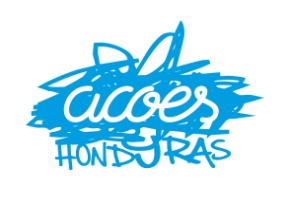 XIII ENCUENTRO ANUAL EN ESPAÑA27 - 29 Junio 2014 / MADRIDColegios Mayores de la UCM: Avenida de Séneca, 8. Madrid. http://www.ucm.es/colegios-mayores - Rellena y envía por favor esta FICHA a: inscripcionesmadrid2014@yahoo.es- Ingresa el importe, incluyendo en el concepto vuestro nombre, en: Unicaja - ES48 2103 0501 18 0030023807- Responsables de la Inscripción: Raquel González: 659 480 415 / Willy González de la Torre: 638 031 552 ¡llama a cualquier hora… no te quedes con ninguna duda!Nombre y Apellidos:Nombre y Apellidos:Nombre y Apellidos:Nombre y Apellidos:Asociación y Ciudad de procedencia:Asociación y Ciudad de procedencia:Asociación y Ciudad de procedencia:Asociación y Ciudad de procedencia:Función que realiza en la asociación:Función que realiza en la asociación:Función que realiza en la asociación:Función que realiza en la asociación:Número de móvil de contacto:Correo electrónico:Correo electrónico:Correo electrónico:Hospedaje: MARCAR CON UNA X (en la columna de la derecha)Hospedaje: MARCAR CON UNA X (en la columna de la derecha)Hospedaje: MARCAR CON UNA X (en la columna de la derecha)Hospedaje: MARCAR CON UNA X (en la columna de la derecha)HABITACIÓN INDIVIDUAL CON BAÑO:HABITACIÓN INDIVIDUAL CON BAÑO:85€ por persona / 2 nochesHABITACIÓN DOBLE CON BAÑO(*):HABITACIÓN DOBLE CON BAÑO(*):75€ por persona / 2 noches* NOTA: si vas a elegir una habitación DOBLE, rellena una única ficha con el nombre y apellidos de las 2 personas que vais a ocupar la habitación. Ojo! El precio es por persona.* NOTA: si vas a elegir una habitación DOBLE, rellena una única ficha con el nombre y apellidos de las 2 personas que vais a ocupar la habitación. Ojo! El precio es por persona.* NOTA: si vas a elegir una habitación DOBLE, rellena una única ficha con el nombre y apellidos de las 2 personas que vais a ocupar la habitación. Ojo! El precio es por persona.* NOTA: si vas a elegir una habitación DOBLE, rellena una única ficha con el nombre y apellidos de las 2 personas que vais a ocupar la habitación. Ojo! El precio es por persona.El precio por persona incluye las 2 noches y pensión completa: cena del viernes / desayuno, comida y cena del sábado / desayuno del domingo.Ojo! Son habitaciones de COLEGIO MAYOR: son pequeñas y no caben camas supletorias, pero sí cabe una cuna de viaje. - ESPACIO INFANTIL: Los que vengáis con hijos/as, por favor indicadlo en OBSERVACIONES junto con las edades. Habrá un grupo encargado del entretenimiento de los más pequeños durante todo el encuentro, con talleres varios. Nos pondremos en contacto con vosotros.OBSERVACIONES: Por favor, indica a continuación si debemos tener en cuenta alguna petición específica, del tipo: movilidad reducida, alergia, menú especial, etc:CENA DEL VIERNES: CENA sólo hasta las 22:30 / a partir de esa hora, PICNIC:Según normas del hospedaje, el viernes se podrá cenar sólo hasta las 22:30. Os rogamos que nos confirméis si vais a llegar más tarde de esa hora para pedirles que nos reserven picnic para vosotros.Día y hora aproximada de llegada:Medio de transporte utilizado y lugar de destino (tipo y nombre de la estación):Total de días/comidas que realizará: